EYFS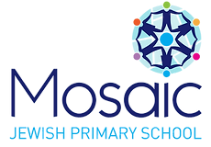 Autumn 1Autumn 2Spring 1Spring 2Summer 1Summer 2Values (TBC)InspireRespectExcelInspireRespectExcelInspireRespectExcelInspireRespectExcelInspireRespectExcelInspireRespectExcelBritish Values Mutual respectIndividual LibertyRule of LawMutual RespectDemocracyMutual ToleranceUnderstanding of the WorldFamiliesCelebrations and family traditionsPresentQuestionProminent people from past and presentJobs and CareersMaking connectionsTransportationLocal areaResearchUse visual cuesContinents and OceansCountries around the worldResearchPresentAnimal habitatsGaining knowledgeResearchTeach it (child lead experts)Traditional Tales around the worldMaking connectionsRehearsePresentCommunity Links (trips/visitors)Fire station visitParent speakers (jobs/professions)Library visitHorniman Museum Wetlands CentreBocketts Farm  Texts that Teach (including class texts)Colour MonsterWe are going on a bear huntThe boy who hated toothbrushesWho’s got the etrogJonah and the WhaleSupertatoNoah’s Ark10 things I can do to help my worldJoseph and a coat of many colours Thank you Baobab treeRoom on the broomLook where we liveMoses and the Very Big RescueNetta and her plantOne plastic bagThe Bad seedEverybody say shalomVery hungry caterpillarElephant and the bad babyDear zooNo Rules for MichaelGingerbread ManLittle Red HenMathsJust Like me!Match and sortCompare amountsCompare size, mass & capacityExploring PatternIt’s me 123Representing, comparing and composition of 1,2,3Circles and TrianglesPositional LanguageLight and DarkRepresenting numbers to 5One more and One lessAlive in 5!Introducing 0Comparing Numbers to 5Compositions 4 &5 Growing 6,7,86,7,8Combining 2 amountsMaking pairsLength & HeightTimeGrowing 6,7,8Combining 2 amountsMaking pairsBuilding 9 & 10Counting to 9 &10Bonds to 103D shapesSpatial awarenessPatternsTo 20 and BeyondBuilding Numbers beyond 10Counting patterns beyond 10Spatial reasoningMatch, rotate, manipulateFirst Then NowAdding moreTaking awaySpatial reasoningCompose & decomposeFind my patternsDoublingSharing & groupingEven & OddSpatial reasoningVisualise and BuildOn the MoveDeepening understandingPatterns & relationshipsSpatial ReasoningMappingScienceFloating and SinkingBody PartsAsking questionsMaking predictionsLight Asking questionsObserving and MeasuringLooking after our environment / natural world (seasons)Asking questionsObserving and MeasuringMaterials (natural and man-made) Setting up testsRecording dataAnimals, Including Humans Asking questionsRecording dataChanges of matter Interpreting and communicating resultsEvaluatingPEChanging for PEMoving safelyDanceGymnasticsGames  Multi-sportsAthleticsJewish Learning-What are the important sweet things that we eat on the Jewish New Year? -What did Jonah do wrong in the story? What did he say in the fishes belly?  -Why is saying sorry important? -What do we shake on Sukkot? -What is the Jewish holy book called? -What is a Mezuzah and where do you find it?-Who are people who help us in our life and how do they help us? -Who helped Noah to find dry land? -How many nights does Hanukkah last for? -Why was Judah Maccabee so important in the Hanukkah story?  -What are the different objects that are used on Shabbat?-What types of things do we remember in our lives?  -What could we put in the classroom to helps us remember something? -How can we look after trees? -How can being out in the trees make us feel?-What are the important parts of a synagogue? -Who was the brave queen and the evil man in the story of Purim? -Why do we say boo when we hear the name of Haman? -Why do we eat Matzah on Passover? -How many things go on a Seder plate? -What are the 4 questions called in the Seder?-Where is Israel on the map?  -What language do they speak in Israel? -What are the buildings made out of in Jerusalem? -What is the day that boys get their haircut when we count the Omer? -How do you say hello in Hebrew? -What is an animal that you can find in Israel?-What does Shavuot celebrate? -How many commandments were there? -Why are rules important? -What rules can we make for our new classrooms? -Why is asking for help a good thing?PSHESettling inAll about mePeople that helpSchool rulesHealthy eatingHygiene Feelings and emotionsIndependence Working togetherTransition into KS1ComputingOnline safetyGaining knowledgeQuestionOnline safetyGaining knowledgeQuestionCreate MnemonicsDigital artRecordOrganise informationExploring technologyGaining knowledgeMaking connectionsCodingGaining knowledgeResearchTeach it (child lead experts)CodingGaining knowledgeResearchTeach it (child lead experts)